ينص الرقم 476 من اتفاقية الاتحاد الدولي للاتصالات على ما يلي:"4	(1	يجب على المنظمات المشار إليها في الأرقام من 269A إلى 269E من هذه الاتفاقية وعلى غيرها من المنظمات المبيّنة أيضاً في الفصل الثاني من هذه الاتفاقية (إلا إذا أعفاها المجلس، بشريطة المعاملة بالمثل) وعلى أعضاء القطاعات المشار إليهم في الرقم 230 من هذه الاتفاقية، والذين يشاركون، وفقاً لأحكام هذه الاتفاقية، في مؤتمر للمندوبين المفوضين أو في مؤتمر أو جمعية أو اجتماع لأحد قطاعات الاتحاد أو في مؤتمر عالمي للاتصالات الدولية، أن يساهموا في نفقات المؤتمرات أو الجمعيات أو الاجتماعات التي يشاركون فيها حسب تكاليف هذه المؤتمرات والاجتماعات ووفقاً للوائح المالية. وفي كل الأحوال، لا يترتب على أعضاء القطاعات تكاليف منفصلة نظير مشاركتهم في مؤتمر أو جمعية أو اجتماع للقطاع الذي ينتمون إليه، باستثناء المؤتمرات الإقليمية للاتصالات الراديوية.".وتنص المادة 5.7 من اللوائح المالية على ما يلي:" أ )	رهناً بتطبيق أحكام الفقرة ب) أدناه، تستند المساهمات المذكورة في الرقم 476 من الاتفاقية إلى حرية اختيار فئة المساهمة من الجدول الوارد في الرقم 468 من الاتفاقية.ب)	يحدَّد مبلغ المساهمة المستحقة عن كل وحدة في تحمّل نفقات المؤتمرات أو الجمعيات بقسمة التكلفة المباشرة المدرجة في الميزانية للمؤتمر المعني أو الجمعية المعنية على مجموع عدد الوحدات التي تساهم بها الدول الأعضاء لتغطية حصتها في تحمل نفقات الاتحاد. وتُعتبر هذه المساهمات إيرادات للاتحاد. ويُستحق عليها فائدة مصرفية بالمعدلات المحددة في الرقم 474 من الاتفاقية اعتباراً من اليوم الستين الذي يلي يوم إرسال الحسابات. وتُساهم الجهات غير المعفاة من المنظمات الدولية وأعضاء القطاعات بحد أدنى قدره وحدة واحدة.".وتبلغ ميزانية المؤتمر العالمي للاتصالات الراديوية (WRC-23) 5 181 000 فرنك سويسري شاملاً تكلفة الوثائق. ولما كان العدد الإجمالي لوحدات مساهمة الدول الأعضاء 343 11/16 وحدة، فإن وحدة مساهمة الجهات غير المعفاة من المنظمات الدولية وأعضاء القطاعات (غير أعضاء قطاع الاتصالات الراديوية) في تحمل تكاليف المؤتمر تبلغ 15 075 فرنكاً سويسرياً.وستُنشر قائمة بهذه المنظمات وأعضاء القطاعات في وقت لاحق في التقرير المقدم من هذه اللجنة إلى الجلسة العامة.دورين بوغدان-مارتن
الأمينة العامة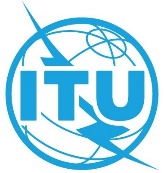 المؤتمر العالمي للاتصالات الراديوية (WRC-23)
دبي، 20 نوفمبر – 15 ديسمبر 2023المؤتمر العالمي للاتصالات الراديوية (WRC-23)
دبي، 20 نوفمبر – 15 ديسمبر 2023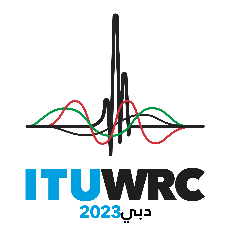 الجلسة العامةالجلسة العامةالوثيقة 7-Aالوثيقة 7-A14 يونيو 202314 يونيو 2023الأصل: بالإنكليزيةالأصل: بالإنكليزيةمذكرة من الأمينة العامةمذكرة من الأمينة العامةمذكرة من الأمينة العامةمذكرة من الأمينة العامةمساهمات المنظمات ذات الطابع الدولي وأعضاء القطاعات
في تحمّل نفقات المؤتمر العالمي للاتصالات الراديوية (WRC-23)مساهمات المنظمات ذات الطابع الدولي وأعضاء القطاعات
في تحمّل نفقات المؤتمر العالمي للاتصالات الراديوية (WRC-23)مساهمات المنظمات ذات الطابع الدولي وأعضاء القطاعات
في تحمّل نفقات المؤتمر العالمي للاتصالات الراديوية (WRC-23)مساهمات المنظمات ذات الطابع الدولي وأعضاء القطاعات
في تحمّل نفقات المؤتمر العالمي للاتصالات الراديوية (WRC-23)